服务器环境配置所有配置均使用root用户操作完成资源准备三台服务器，操作系统为：CentOS release 6.8IP为别为：10.0.109.9910.0.109.10010.0.109.101修改主机名修改三台服务器主机名，修改/etc/sysconfig/network文件master节点：jttda-masterslave节点1：jttda-slave1slave节点2：jttda-slave2每台服务器都修改/etc/hosts文件，添加如下域名映射安装JDK卸载openJDK查看centos已安装的jdkrpm –qa | grep gcjrpm –qa | grep jdk删除查询到的openJDK相关的安装包rpm -e –nodeps ***安装oracle JDKOracle官网下载安装包jdk-8u152-linux-x64.tar.gz将安装包解压到指定目录tar –zxvf jdk-8u152-linux-x64.tar.gz –C /usr/local/修改/etc/profile，添加如下配置配置无密码登陆在master节点上面按照如下顺序执行：ssh-keygen，一路回车到执行结束ssh-copy-id root@jttda-slave1，输入yes，回车ssh-copy-id root@jttda-slave2，输入yes，回车关闭防火墙关闭防火墙service iptables stop设置开机不启动chkconfig iptables offNTP时间同步设置提供ntp同步的服务器，修改各节点/etc/ntp.conf文件开启ntp服务service ntpd start设置开机启动chkconfig ntpd on查看ntp同步状态ntpstatHadoop安装配置获取安装包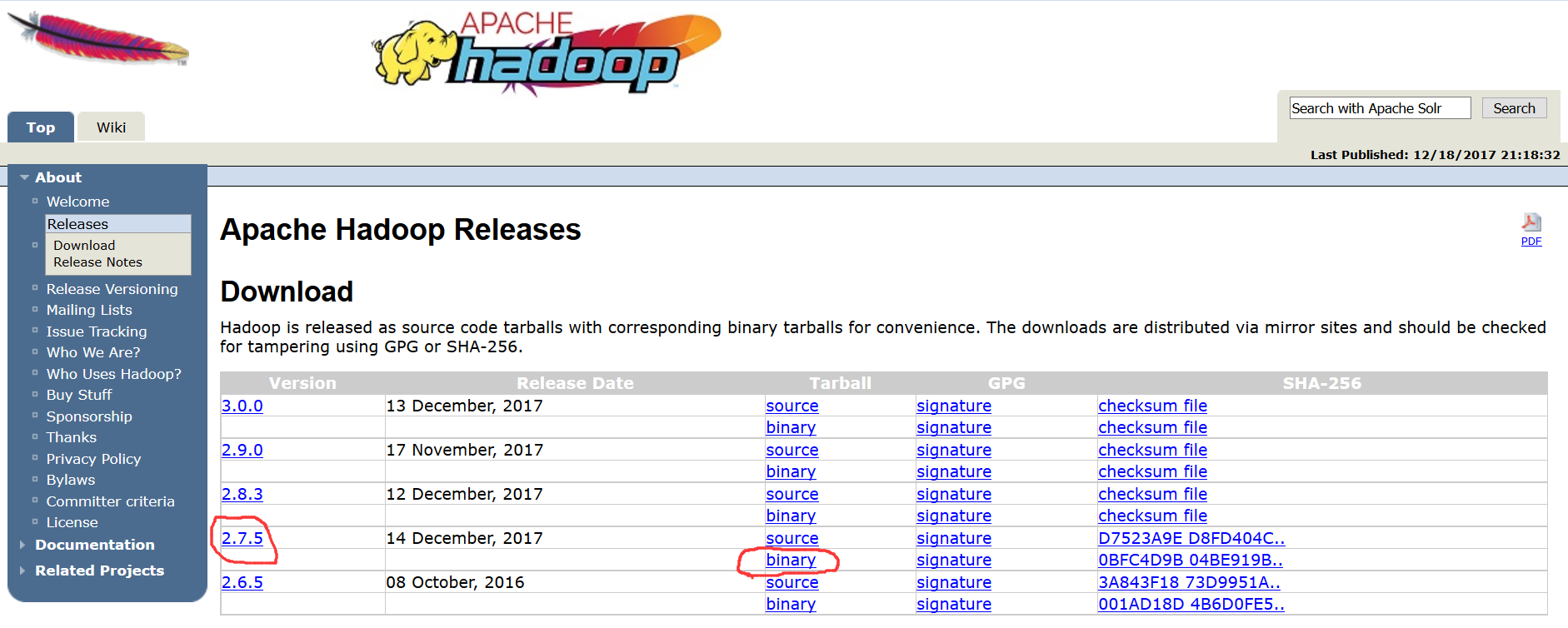 如上图所示，选择所需版本，下载得到压缩包：hadoop-2.7.5.tar.gz将压缩包解压到选定的目录：tar -zxvf hadoop-2.7.5.tar.gz -C /home/hadoop/install/设置环境变量在每个节点的/etc/profile文件中添加如下内容创建目录在每台服务器本地创建目录：mkdir -p /home/mmds/hadoopdata/dfs/datamkdir -p /home/mmds/hadoopdata/dfs/namemkdir -p /home/mmds/hadoopdata/tmp修改配置文件进入$HADOOP_HOME/etc/hadoop目录修改slaves文件添加DataNode主机名列表，每个主机名一行修改core-site.xml文件修改hdfs-site.xml文件修改mapred-site.xml文件修改模版文件名mv mapred-site.xml.template mapred-site.xml修改yarn-site.xml文件修改hadoop-env.sh文件修改如下两个配置项修改yarn-env.sh文件修改如下两个配置项配置完成：将/usr/local/hadoop-2.7.5整个目录复制到各节点机器上，放在/usr/local/目录下	scp –r /home/hadoop/install/hadoop-2.7.5 jttda-slave50:/home/hadoop/install/hadoop-2.7.5启动Hadoop 在jttda-master服务器上，进入$HADOOP_HOME目录格式化NameNode：hdfs namenode -format启动NameNode和DataNode守护进程：sbin/start-dfs.sh启动ResourceManager和NodeManager守护进程：sbin/start-yarn.sh验证Hadoop 执行jps命令，有如下进程，说明Hadoop启动正常Hive安装配置获取安装包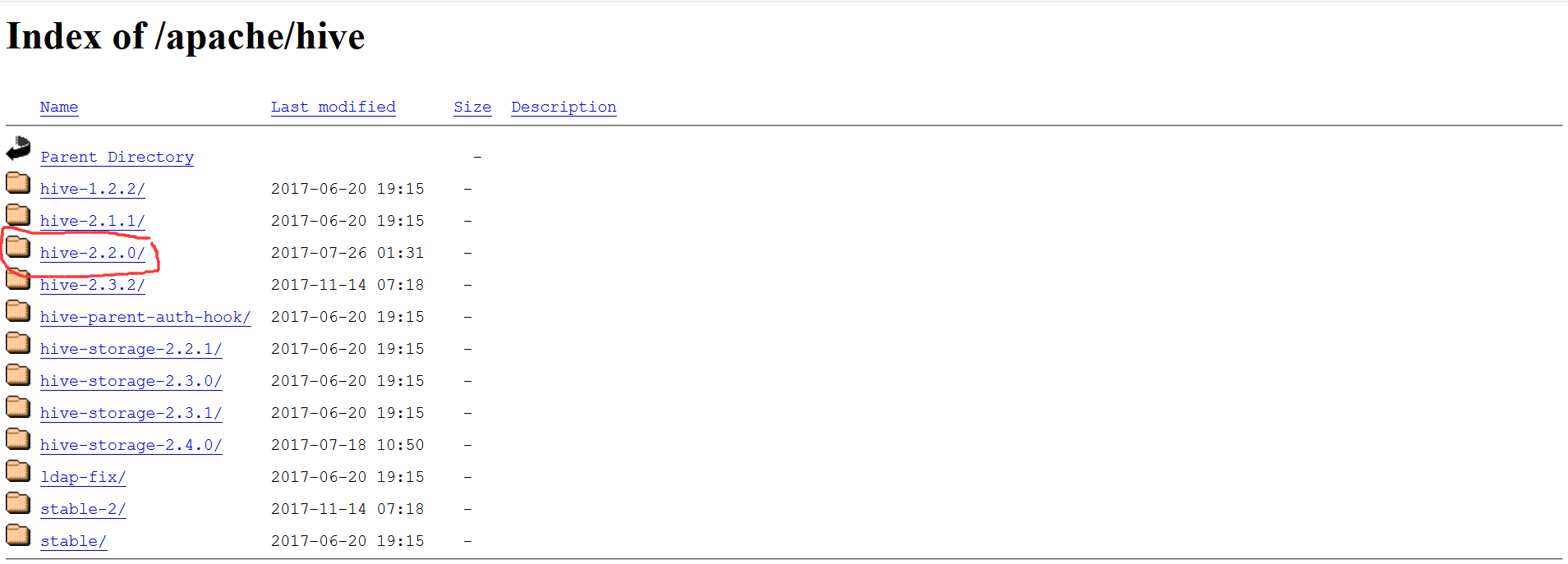 如上图所示，选择所需版本，下载得到压缩包：apache-hive-2.2.0-bin.tar.gz将压缩包解压到选定的目录：tar -zxvf apache-hive-2.2.0-bin.tar.gz -C /home/hadoop/install/设置环境变量在master节点jttda-master的/etc/profile文件中添加如下内容创建metastore库使用Oracle Database 11g作为hive的metastore数据库，创建对应用户并授权在oracle官网下载JDBC驱动：ojdbc6.jar，将其放到$HIVE_HOME/lib目录下创建目录在hdfs 中创建下面的目录 ，并且授权创建本地目录，进入$HIVE_HOME目录mkdir logmkdir execlogmkdir tmp修改配置文件进入$HIVE_HOME/conf目录，复制默认配置文件并改名修改hive-env.sh文件修改以下配置项修改hive-site.xml文件并在hive-site.xml中所有${system:java.io.tmpdir}替换为/usr/local/apache-hive-2.2.0-bin/tmp/所有{system:user.name}替换为{user.name}修改hive-log4j2.properties文件修改hive-exec-log4j2.properties文件修改core-site.xml文件进入$HADOOP_HOME/etc/hadoop目录给beeline登录时的用户root配置权限，增加如下的配置项启动Hive初始化schematool -dbType mysql -initSchemaCLI启动Hive在命令行输入命令：hive 使用beeline启动hiveserver2：nohup hive --service hiveserver2 >/dev/null 2>&1 &查看hiveserver2启动状态：netstat -nptl | grep 10000启动beeline在命令行输入命令：beeline连接Hive：!connect jdbc:hive2://localhost:10000 root rootTez安装配置获取安装包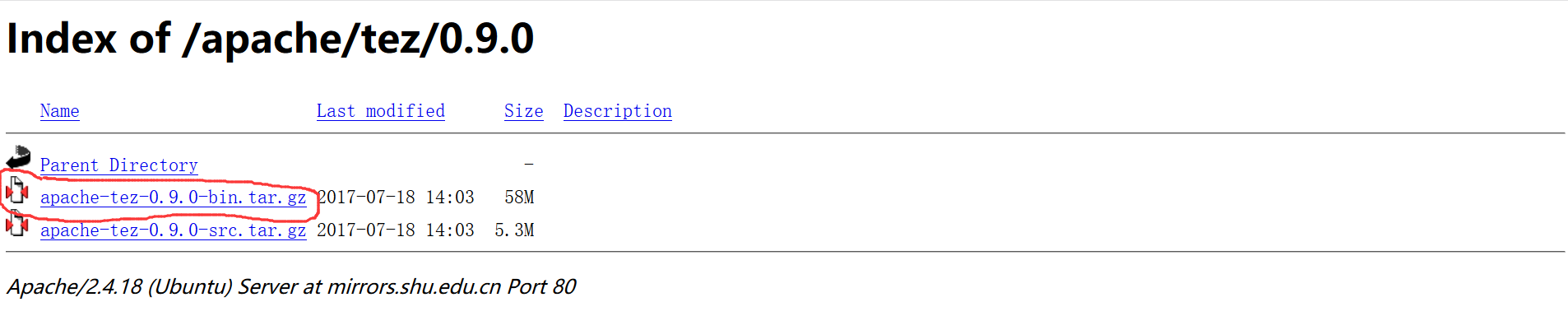 如上图所示，选择所需版本，下载得到压缩包：apache-tez-0.9.0-bin.tar.gz将压缩包解压到选定的目录：tar –zxvf apache- tez-0.9.0-bin.tar.gz –C /usr/local/上传运行包在apache-tez-0.9.0-bin/share下有个tez.tar.gz压缩包，把它上传到hdfs上面hadoop fs -mkdir -p /user/tezhadoop fs -put tez.tar.gz /user/tez修改配置文件进入$HADOOP_HOME/etc/hadoop目录新建tez-site.xml文件修改mapred-site.xml文件修改hadoop-env.sh文件测试Tez在hdfs上创建/tinput和/toutput目录准备测试文件echo "Hello World Hello Tez" > file01  echo "Hello World Goodbye Tez" > file02将测试文件file01和file02上传到hdfs上的/tinput目录hdfs dfs -mkdir /tinputhdfs dfs -put file0* /tinput执行如下命令测试tez是否配置成功，进去$TEZ_HOME目录hadoop jar tez-examples-0.9.0.jar orderedwordcount /tinput /toutput测试用例备注将$HIVE_HOME/lib/log4j-slf4j-impl-2.6.2.jar和$TEZ_HOME/lib/slf4j-log4j12-1.7.10.jar删除，否则会与$HADOOP_HOME/LIB/slf4j-log4j12-1.7.10.jar重复10.0.109.99 jttda-master10.0.109.100 jttda-slave110.0.109.101 jttda-slave2export JAVA_HOME=/usr/local/jdk1.8.0_152export PATH=$PATH:$JAVA_HOME/binexport HADOOP_HOME=/home/hadoop/install/hadoop-2.7.5export HADOOP_COMMON_LIB_NATIVE_DIR=$HADOOP_HOME/lib/nativeexport HADOOP_OPTS="-Djava.library.path=$HADOOP_HOME/lib:$HADOOP_COMMON_LIB_NATIVE_DIR"export PATH=$PATH:$HADOOP_HOME/bin:$HADOOP_HOME/sbinjttda-slave1jttda-slave2<configuration>	<property>		<name>fs.defaultFS</name>		<value>hdfs://jttda-master:9000</value>	</property>	<property>		<name>hadoop.tmp.dir</name>		<value>file:/data/hadoop/tmp</value>	</property>	<property>		<name>io.file.buffer.size</name>		<value>131702</value>	</property></configuration><configuration>	<property>		<name>dfs.namenode.name.dir</name>		<value>file:/data/hadoop/dfs/name</value>	</property>	<property>		<name>dfs.datanode.data.dir</name>		<value>file:/data/hadoop/dfs/data</value>	</property>	<property>		<name>dfs.replication</name>		<value>2</value>	</property>	<property>		<name>dfs.namenode.secondary.http-address</name>		<value>jttda-master:9001</value>	</property>	<property>		<name>dfs.webhdfs.enabled</name>		<value>true</value>	</property>	<property>        <name>dfs.balance.bandwidthPerSec</name>        <value>10485760</value>    </property></configuration><configuration>    <property>        <name>mapreduce.framework.name</name>        <value>yarn</value>    </property>    <property>        <name>mapreduce.jobhistory.address</name>        <value>jttda-master:10020</value>    </property>    <property>        <name>mapreduce.jobhistory.webapp.address</name>        <value>jttda-master:19888</value>    </property>    <property>        <name>mapreduce.map.memory.mb</name>        <value>2048</value>    </property>    <property>        <name>mapreduce.reduce.memory.mb</name>        <value>2048</value>    </property>    <property>        <name>mapreduce.map.java.opts</name>        <value>-Xmx1536M</value>    </property>    <property>        <name>mapreduce.reduce.java.opts</name>        <value>-Xmx1536M</value></property><property>    <name>mapred.tasktracker.map.tasks.maximum</name>    <value>8</value></property><property>    <name>mapred.tasktracker.reduce.tasks.maximum</name>    <value>12</value></property></configuration><configuration>	<property>		<name>yarn.resourcemanager.hostname</name>		<value>jttda-master</value>	</property>	<property>		<name>yarn.nodemanager.aux-services</name>		<value>mapreduce_shuffle</value>	</property>	<property>		<name>yarn.nodemanager.resource.memory-mb</name>		<value>51200</value>	</property>	<property>		<name>yarn.scheduler.minimum-allocation-mb</name>		<value>2048</value>	</property>	<property>		<name>yarn.scheduler.maximum-allocation-mb</name>		<value>10240</value>	</property></configuration>export JAVA_HOME=/usr/local/jdk1.8.0_152export HADOOP_HEAPSIZE=2048export JAVA_HOME=/usr/local/jdk1.8.0_152export YARN_HEAPSIZE=2048# jps59024 Jps153505 ResourceManager152951 NameNode156206 RunJar153247 SecondaryNameNodeexport HIVE_HOME=/usr/local/apache-hive-2.2.0-binexport PATH=$HIVE_HOME/bin:$PATHCREATE USER hive IDENTIFIED BY hive;GRANT SELECT_CATALOG_ROLE TO hive;GRANT CONNECT, RESOURCE TO hive;hdfs dfs -mkdir -p /user/hive/warehousehdfs dfs -mkdir -p /user/hive/tmphdfs dfs -chmod -R 777 /user/hive/warehousehdfs dfs -chmod -R 777 /user/hive/tmpcp hive-env.sh.template hive-env.shcp hive-default.xml.template hive-site.xmlcp hive-log4j2.properties.template hive-log4j2.propertiescp hive-exec-log4j2.properties.template hive-exec-log4j2.propertiesexport JAVA_HOME=/usr/local/jdk1.8.0_152export HADOOP_HOME=/usr/local/hadoop-2.7.5export HIVE_HOME=/usr/local/apache-hive-2.2.0-binexport HIVE_CONF_DIR=/usr/local/apache-hive-2.2.0-bin/conf<configuration>	<property>		<name>hive.exec.scratchdir</name>		<value>/user/hive/tmp</value>	</property>	<property>		<name>hive.metastore.warehouse.dir</name>		<value>/user/hive/warehouse</value>	</property>	<property>		<name>hive.querylog.location</name>		<value>/usr/local/apache-hive-2.2.0-bin/tmp/${user.name}</value>	</property>	<property>		<name>javax.jdo.option.ConnectionURL</name>		<value>jdbc:oracle:thin:@10.0.109.8:1521:sjzx8</value>	</property>	<property>		<name>javax.jdo.option.ConnectionDriverName</name>		<value>oracle.jdbc.driver.OracleDriver</value>	</property>	<property>		<name>javax.jdo.option.ConnectionUserName</name>		<value>hive</value>	</property>	<property>		<name>javax.jdo.option.ConnectionPassword</name>		<value>hive</value>	</property></configuration>property.hive.log.dir = /usr/local/apache-hive-2.2.0-bin/log/${sys:user.name}property.hive.log.dir = /usr/local/apache-hive-2.2.0-bin/execlog/${sys:user.name}<configuration>	<property>		<name>hadoop.proxyuser.root.groups</name>		<value>root</value>	</property>	<property>		<name>hadoop.proxyuser.root.hosts</name>		<value>*</value>	</property></configuration><configuration>    <property>        <name>tez.lib.uris</name>        <value>/user/tez/tez.tar.gz</value>    </property></configuration><configuration>    <property>        <name>mapreduce.framework.name</name>        <value>yarn-tez</value>    </property></configurationexport TEZ_HOME=/usr/local/apache-tez-0.9.0-binfor jar in `ls $TEZ_HOME |grep jar`; do    export HADOOP_CLASSPATH=$HADOOP_CLASSPATH:$TEZ_HOME/$jardonefor jar in `ls $TEZ_HOME/lib`; do    export HADOOP_CLASSPATH=$HADOOP_CLASSPATH:$TEZ_HOME/lib/$jardone